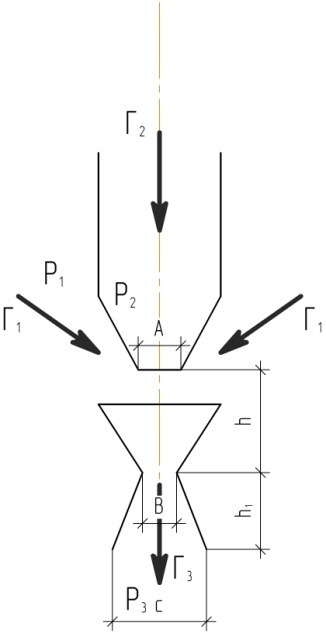 Газ Г2 с давлением Р2 вытекает  через отверстие диаметром А, за счет эффекта Вентури происходит смешение газов Г2 и Г1 образовавшаяся смесь газов через отверстие диаметром В в дальнейшем перемещается по трубопроводу диаметром С, давление в трубопроводе равно Р1.1. Определить диаметры А, В, С, расстояния h.Р1 = атмосферноеР2 = 0,5 МПаР3 = 0,03 МПаГ2 – пропан, Q = 60 м3/чГ1 – воздухГ3 – смесь пропан-воздух Q=100 м3/ч2. Определить диаметры А, В, С, расстояния h.Р1 = атмосферноеР2 = 0,5 МПаР3 = 0,03 МПаГ2 – пропан, Q = 120 м3/чГ1 – воздухГ3 – смесь пропан-воздух Q=200 м3/ч